OWOSSO HIGH SCHOOL
BOYS VARSITY GOLFOwosso High School Boys Varsity Golf beat Kearsley High School 193-198Thursday, May 10, 2018
3:30 PM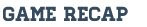 The Trojans went to the Flint Elks to take on the Kearsley Hornets tonight and defeated the Hornets by a score of 193-198. Braden Horn came within half a foot of making an ace on the 151 yard par 3 and tapped in the putt for his first birdie in competition this year. Parker Omer shot a career low 47 while stringing three pars in a row in the round today.

The Trojans were lead once again by senior Colton Koepplinger with a 46 followed by Omers 47. Braden Horn and Mitchell Fisher both shot 50 to round out the scoring. It was a great team effort tonight as the JV also won their match against Kearsley.

The Trojans will host Linden this Monday in the final dual match of the Flint Metro League Season. It will be senior night as we honor the seniors who have contributed to golf program during their time at OHS.